LA LEY DEL MÍNIMO ESFUERZODe la serie “Mi plan de Vida” Pastor: Pedro Abel Hernández Nieto“Mira que te mando que te esfuerces y seas valiente; no temas ni desmayes, porque Jehová tu Dios estará contigo en dondequiera que vayas.”Josué 1:9Un par de físicos, que les gustaba estudiar la vida salvaje, fueron a la selva para analizar a un grupo de orangutanes. Estudiando sus patrones de comportamiento; es decir, sentándose a esperar a que hiciesen algo interesante aparte de dormir o rascarse la barriga; llegaron a una conclusión determinante: ambos tenían mucha hambre. A pesar de ello, ninguno quiso salir a recoger frutas, ya que habían estado largo tiempo sentados y no querían levantarse, consiguiendo deducir la expresión matemática del mínimo esfuerzo. La ley del mínimo esfuerzo dice que algunos seres vivos solo se mueven haciendo lo mínimo que necesitan para sobrevivir, nunca harán más de eso y por lo tanto siempre estarán en el mismo lugar.  Esta ley se aplica a los seres humano, que estando en estado de reposo, no se esfuerzan más que para sobrevivir el día a día. La Biblia enseña el resultado de esta ley, la cual es vigente en nuestros días y en nuestras congregaciones.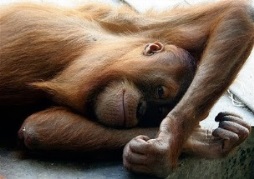 30 Pasé junto al campo del hombre perezoso, Y junto a la viña del hombre falto de entendimiento; 31 Y he aquí que por toda ella habían crecido los espinos, Ortigas habían ya cubierto su faz,
Y su cerca de piedra estaba ya destruida.32 Miré, y lo puse en mi corazón; Lo vi, y tomé consejo 33 Un poco de sueño, cabeceando otro poco, Poniendo mano sobre mano otro poco para dormir;34 Así vendrá como caminante tu necesidad, Y tu pobreza como hombre armado.Proverbios 24La Biblia muestra los resultados de la pereza y de vivir dentro de la Ley del Mínimo Esfuerzo, La Biblia enseña que debemos de ser gente que se esfuerce por salir adelante en todas las áreas de la vida. Dios honra y bendice a todo aquel que va más allá del promedio, que camina una milla más, y promete en Josué 1 que si tú te esfuerzas y eres valiente Él estará contigo donde quiera que vayas.“Quien no lo ha dado todo, no ha dado nada.” Helenio Herrera.Esforzarse en todas las áreas de la vida es un requisito para que un cristiano conquiste una vida victoriosa. Mientras la mayoría de personas se mueven en la ley del mínimo esfuerzo, el cristiano es luz esforzándose.Algunos cristianos piensan que todo lo deben dejar en manos de Dios y ellos estar estáticos. ¿Piensas que esto es correcto y bíblico?,  ¿Por qué?Dios nos ha dado miles de promesas y de bendiciones, desde antes de nacer están preparadas para nosotros. Bendito sea el Dios y Padre de nuestro Señor Jesucristo, que nos bendijo con toda bendición espiritual en los lugares celestiales en Cristo, según nos escogió en él antes de la fundación del mundo, para que fuésemos santos y sin mancha delante de él,Efesios 1:3-4A los Cristianos nos corresponde: 1. Conocer esas bendiciones, 2 Creer que Dios las tiene listas para nosotros y 3. Esforzarnos para tomarlas y conquistarlas.Antes de que Dios ordenara a Josué que fuera esforzado y valiente, le dice en Josué 1 verso 3: “Yo os he entregado, como lo había dicho a Moisés, todo lugar que pisare la planta de vuestro pie.” Lo que determina tu conquista es lo que pise la planta de tus pies. Dios ya te dio un matrimonio exitoso, una libertad económica, un ministerio, una pareja, etc… esfuérzate y arrebátalo.Nuestra cultura nos ha preparado para hacer el mínimo esfuerzo es nuestra vida diaria, y frases como estas, están arraigadas en nuestra mente “Yo hago como que trabajo, y él hace como que me paga”,” Para que tiendo la cama, si en la noche la volveré a usar”, “Solo barre donde pasa la suegra”, “Si te esfuerzas más, solo abusan de ti”,” ahí se va, no es para concurso”, “Eso a mí no me toca, que lo haga otro”. Y la Biblia nos enseña que esta forma de vivir es contraria a la voluntad de Dios, Jesús enseño que si alguien te pide ir una milla, debes ir una milla extra.A nosotros nos toca hacer todo lo posible, y Dios hará lo imposible y la verdadera recompensa de tu esfuerzo en todas las áreas de tu vida la recibirás de Dios.“Todo lo que hagan, háganlo de buena gana, como si estuvieran sirviendo al Señor y no a los hombres. Pues ya saben que, en recompensa, el Señor les dará parte en la herencia. Porque ustedes sirven a Cristo, que es su verdadero Señor”. Colosenses 3:23,24 DHHPREGUNTAS DE DISCUSIÓN1. ¿Por qué la mayoría de las personas vivimos en la ley del mínimo esfuerzo?2. ¿Qué diferencia hay entre esforzase y hacer lo que te corresponde?3. ¿Qué diferencia hay entre esforzarte para agradar al hombre y esforzarte para agradar a Dios? 4. ¿Qué es esforzarse en la vida Espiritual?5. ¿Qué es esforzarse en la vida Familiar?6. ¿Qué es esforzarse en la vida Económica?7. ¿Qué es esforzarse en la vida Laboral o profesional?APLICACIÓN¿En qué área de tu vida necesitas esforzarte más?“La fe sin obras es una fe muerta (Santiago 2:14),”“ORACCIÓN: Oración más Acción te llevará a la bendición.”Vive en Abundancia.